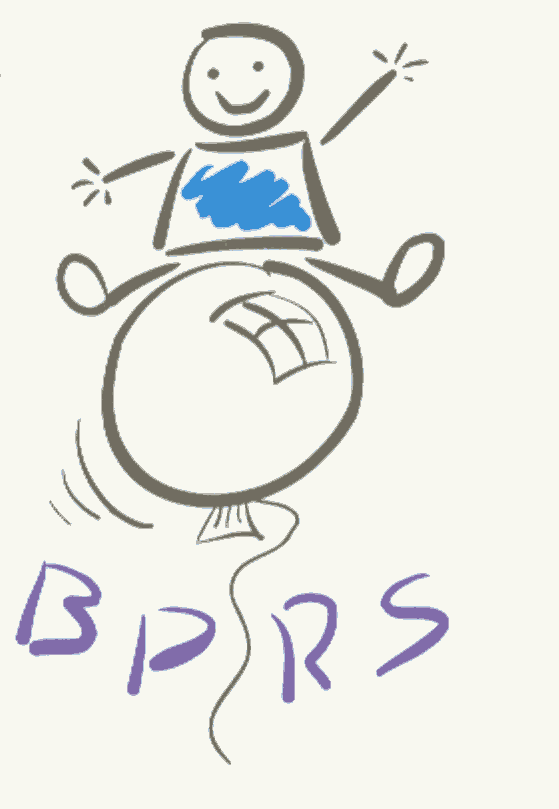 APPLICATION FOR A TRAVEL AWARD 2014 onwardsPlease attach your abstract with this applicationPlease sign and date the declaration below; 1) I will return the award if my trip is cancelled.2) I will send proof of attendance (e.g. attendance certificate) to Prof Davies within 1 week of return.Signature of applicantPlease e-mail a signed, scanned copy or with e-signature to Prof J. Davies, j.c.davies@imperial.ac.ukNameQualificationsAddress EmailCurrent positionHow long have you been a member of the BPRS?Have you previously received a joint BPRS/British Lung Foundation travel award?  If yes - state when.Have you been previously been awarded this BPRS travel award? What conference are you going to?Is you abstract being presented as a poster only or as an oral presentation?Please give details of any other financial support expected for this meeting (if no support state “none”)What is your estimate (£) for;RegistrationTravelAccommodation 